1one2two3three4four5five6six7seven8eight9nine10ten11eleven12twelve13thirteen14fourteen15fifteen16sixteen17seventeen18eighteen19nineteen20twenty21twenty one22twenty two23twenty three24twenty four25twenty five26twenty six27twenty seven28twenty eight29twenty nine30thirty31thirty one32thirty two33thirty three34thirty four35thirty five36thirty six37thirty seven38thirty eight39thirty nine40forty41forty one42forty two43forty three44forty four45forty five46forty six47forty seven48forty eight49forty nine50fifty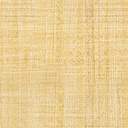 